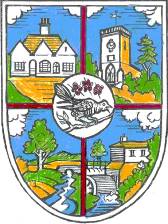 UNION CORNER ALLOTMENT TENANCY AGREEMENT 2021The rent shall be due on 1st January and the tenant agrees to pay the rent annually within 30 days of receiving the demand and to inform the Parish Council of any change of address of the tenant.  The first year of tenancy will be probationary and failure to comply with these rules will render the tenant concerned liable to immediate termination of the tenancy.The Tenant shall not underlet, assign, or part with the possession of the Allotment Garden or any part thereof without the written consent of the Council.The Council is not liable for any accident or personal injury, loss or damage to property or produce.  Persons using or entering the site, do so at their own risk.The Tenant shall keep the Allotment Garden free from weeds and otherwise maintained in a proper state of cultivation of flowers, fruit or vegetables and in good condition so as to avoid creating a nuisance for other tenants.  Failure to comply with this rule will render the tenant concerned liable to termination of the tenancy.  Tenants experiencing difficulty with cultivation should contact the Allotment Supervisor.Fruit trees must be grown from dwarf stock.  No non-fruit specimen trees or hedging may be grown.  Shrubs must not be injurious to any other allotment holder.The Tenant shall ensure that no nuisance or annoyance is caused to any other allotment or any other person.Plot holders must apply in advance in written form to the Parish Council for approval to put up sheds or any other construction including greenhouses, fruit cages, and walk in tunnels.  Sheds may be no larger than 6 feet by 8 feet and shall be constructed in wood with a pitched/flat roof.  Glass windows must be covered by protective plastic.  The shed must be of natural colour or painted in soft colours such as green or brown.  Greenhouses may be no larger than 6 feet by 8 feet.  Walk in fruit cages are permitted but must not cover more than one third of an allotment.  Each tenant is responsible for ensuring that any structure on their allotment garden is fit for purpose and not a danger to others.No bonfires are permitted within the allotment garden other than those organised by the Allotment Society as a means of disposing of rubbish.No flammable substance may be kept anywhere in the allotment garden.Only material for the proper cultivation of plants may be brought on to the plot.  Any material that cannot be composted back into the allotment gardens, should either be removed from the site or burnt on the controlled bonfire.  NO CARPET WHATSOEVER SHALL BE BROUGHT ONTO THE GARDENS FOR ANY USE.No hosepipes or sprinklers are permitted apart from a hosepipe to that is to be used by the person controlling the bonfire.The Tenant shall ensure that the gate is shut and securely fastened when leaving the allotment garden.No dogs (except guide dogs) or other animals are allowed in the allotment gardens.  Beekeeping is not permitted.  Accompanied children must be supervised at all times.  Unaccompanied children are not permitted to enter.The permission of the Parish Council to hold any event on the allotment garden must be sought in advance in written form and giving reasonable notice.I ……………………………    (Print Name) shall be pleased to accept the tenancy agreement of allotment plot(s) No(s) «F11» «F12» and agree to abide by the conditions above of tenancy;I agree that the Parish Council has the right to take action at its discretion, including termination of the tenancy, in the event of any tenant not conforming to these conditions.SIGNED………………………………………………….. DATED………………………………………Plot/s             «F11» «F12»Name & Address:






«AddressBlock»	Telephone:	«F9»	E-mail:	            «F10»  The information gathered in this document will only be used for the purpose of Allotment tenancy.  All information will be deleted at the end of January next yearCharges:2021£Pensioner single plot22.00Pensioner double plot38.00Single plot34.00Double plot55.00